Жилой комплекс «Ясный» выбирают молодые семьи24.07.2017 г. Около 50% покупателей квартир в жилом комплексе «Ясный» являются молодыми семьями (25-35 лет), желающими улучшить условия проживания. При этом 17% планируют пополнение в семье в течение года, у 23% уже есть маленькие дети до 7 лет, воспитывают подростков 18% покупателей, выяснили аналитики компании MR Group.Помимо привлекательной цены на квартиры в ЖК «Ясный», что стало одной из основных причин для приобретения у 32% клиентов, покупатели обращают внимание на широкий выбор планировочных решений (25%) и срок ввода комплекса (14%), который запланирован на 3 квартал 2018 года. Развитая инфраструктура старомосковского района, зелёное окружение и насыщенная социальными и сервисными объектами территория ЖК, где будут располагаться детский сад, школа, центр раннего развития и торговый центр, важны для 40% покупателей. Наличие ландшафтного озеленения, спортивных и детских площадок является значимым фактором при выборе для 55% приобретающих квартиры в ЖК «Ясный».Жилой квартал «Ясный» возводится по адресу Каширское шоссе, 65 и станет доминантой района Орехово-Борисово. Комплекс состоит из трех корпусов переменной этажности (8-19 этажей) – «Орехового» и «Борисовского» и «Южного», в которых представлены квартиры площадью от 28, 4 до 92, 3 кв. м и стоимостью от 4,7 млн рублей, просторная подземная парковка на 920 м/м и вся необходимая для жизни инфраструктура – детский сад, школа, фитнес-центр, кафе и рестораны, бытовые службы, аптека, отделения банков, супермаркет, магазин детских товаров. Автором проекта выступило международное архитектурное бюро Speech, официальные риэлторы – «БЕСТ-Новострой», «Метриум Групп» и Est-a-Tet.  Инфраструктура в жилом комплексе отлично дополняет существующие объекты района – многочисленные школы и детские сады, поликлиники и центры раннего развития, фитнес-центры и кафе. В 10 минутах пешком от комплекса находится торгово-развлекательный центр «Домодедовский» — любимое место проведения досуга и шопинга для жителей района, где представлены наиболее популярные бренды.Из окон комплекса открываются живописные виды на музей-заповедник «Царицыно», Борисовские пруды, Бирюлевский дендропарк.О компании MR GroupКомпания MR Group успешно работает на российском рынке с 2003 года и является одним из лидеров в девелопменте жилой и коммерческой недвижимости в России. Компания MR Group – четырежды Девелопер года (по версии премий Urban Awards, CRE Awards, Move Awards и "Рекорды рынка недвижимости"). Портфель компании – это 35 объектов общей площадью 5 миллионов кв. м в Москве, Московской области и Сочи. В настоящее время в стадии реализации в Москве находятся вторая очередь многофункционального комплекса «Савеловский Сити», жилые комплексы «Водный» и «Фили Град», «Воробьев Дом», PerovSky и «Ясный»,  проекты совместно с Coalco – жилые комплексы «Пресня Сити», «Царская площадь», комплекс апартаментов «Басманный,5» а также жилой микрорайон «Эко Видное 2.0» в Подмосковье. Накопленный профессиональный опыт позволяет MR Group оказывать полный спектр услуг: от подбора площадки под объект недвижимости, получения разрешительной документации до проектирования, осуществления строительства и дальнейшей эксплуатации. Более подробную информацию о MR Group можно получить на www.mr-group.ru  Дополнительная информация Пресс-служба +7 (495) 797-55-22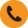 press@mr-group.ru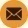 